LuxembourgLuxembourgLuxembourgLuxembourgJune 2027June 2027June 2027June 2027MondayTuesdayWednesdayThursdayFridaySaturdaySunday123456789101112131415161718192021222324252627National Holiday282930NOTES: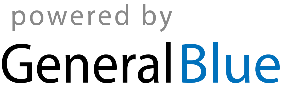 